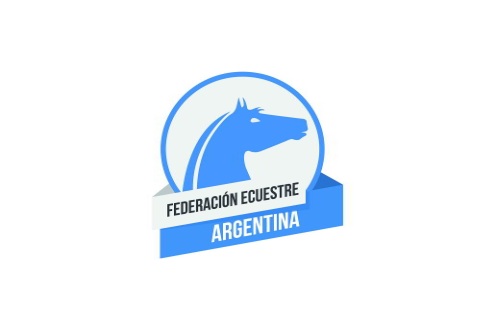                        C.A.B.A., 05 de ABRIL 2016.-CIRCULAR  N° 26/2016SECRETARIA DE ENDURANCE CONCURSO DE ENDURANCE ERNESTINALa Federación Ecuestre Argentina informa que entre los días 26, 27 Y 28 de Mayo tendrá lugar un Concurso Internacional de Endurance en ERNESTINA, PARTIDO DE 25 DE MAYO (plano de cómo llegar en la última hoja). El mismo contará con pruebas internacionales para jinetes mayores,  Young Riders y Juniors en las categorías de 80 Kms, 120 kms y 160 kms; También habrá  novicios de 40 kms y 80 kms.Todos los jinetes y caballos deberán haber pagado su Registro FEI. No se tomarán registros en el lugar de la competencia. Por razones organizativas las inscripciones no canceladas 7 días antes de la competencia se cobrarán aunque el binomio no participe. Así también los boxes que se reserven y no se den de baja en forma anticipada. 1. PROGRAMA DE ACTIVIDADES Jueves 26 de Mayo 10:00 hs                Pago de Inscripciones y entrega chalecos. 15:00 hs                Revisación veterinaria. 14:00 a 17:00 hs  Pesaje obligatorio. 18:00 hs                Reunión técnica. Viernes 27 de Mayo 06:00 hs                Largada 160 Kms FEI. 07:00 hs                Largada 80 Kms NOVICIOS. 08:00 hs                Largada 80 Kms FEI YR. 08:15 hs                Largada 80 Kms FEI MAYORES. 08:45 hs		Largada 40 Kms NACIONAL y NOVICIOSSábado 28 de Mayo 07:00 hs                Largada 120 Kms FEI YR. 07:15 hs                Largada 120 Kms FEI MAYORES. 07:45 hs                Largada 80 Kms NOVICIOS.08:00 hs 	Largada 80 Kms FEI YR. 08:15 hs                Largada 80 Kms FEI MAYORES. 08:45 hs		Largada 40 Kms NACIONAL y NOVICIOS 2. COMITÉ ORGANIZADOR MAKTUB ENDURANCEOFICIALES JURADO DE CAMPO  Presidente -  Jurado Extranjero: Félix Cardozo FEI 4*URU Miembros:                      Graciela montes de Oca FEI 2*ARG                    Felipe Pita FEI 2*ARG 		      Marcela ROMERO  FEI 2*ARG                    Jose Luis Roldan FEI 3*ARG Delegado técnico: Carlos Larrere FEI 4 * ARG  Chief Steward: Jorge H Gabriel FEI 2* ARGStewards:  VILLALVA ESTANISLAOCARRANZA JUAN CRUZPOLIMENO JOSE MARÍAPOLIMENO FACUNDOPOLIMENO NICOLASHERNANDEZ ELIDACASTELLANI BÁRBARACOMISIÓN VETERINARIA        Presidente de la Comisiòn Veterinaria: CORREA SEBASTIÁN FEI 4* ARG.      Veterinario Extranjero: GINI ALICIA FEI 4* URU        Miembros: Hector Bergara  FEI 3* ARG                            Eugenia Duarte FEI 3*ARG                            ALEX HERNANDEZ FEI 3*ARG                            FLORES LUIS FEI 2* ARG.Presidente  tratamiento:   MARTA MOYA FEI 4*ARG  Cada caballo que concurra al Hospital  por necesidad de tratamiento deberá pagar en dicho momento el costo de los medicamentos más $150 en concepto de Honorarios. LABORATORIO  A designar.        ANTIDOPING:  De acuerdo a lo estipulado por el Reglamento Internacional de FEI- Ningún jinete podrá retirar su caballo de la competencia hasta que la comisión veterinaria así lo autorice, caso contrario será ELIMINADO. LOS BOXES SERAN ASIGNADOS POR ORDEN DE INSCRIPCION (sin excepción), y de acuerdo a los mails que se reciban. Si necesitan alojarse cerca de otros participantes deberán solicitarlo al momento de la reserva.        El costo del box es  un pago único de $ 550 y corrales $ 350 (sin ración). Se recibirán las inscripciones y reserva de boxes a partir  de la fecha y hasta el lunes 23 de Mayo, sin excepción. . Todo cambio o cancelación de inscripción deberá ser efectuado antes del cierre. Del mismo modo la baja de los boxes deberá hacerse en forma anticipada, caso contrario se cobrará aunque no lo utilicen. 3.INSCRIPCIONES Dirigir Inscripciones y reservas de boxes a: inscripcionesmaktub@hotmail.com PARA LAS CARRERAS FEI SÓLO SE RECIBIRÁN INSCRIPCIONES CON EL NÚMERO DE REGISTRO FEI DE CABALLO Y JINETE, INDICANDO CATEGORÍA DEL MISMO Y EL DIA EN QUE COMPITEN EN 80 KMS Y NOVICIOSMONTOS DE INSCRIPCIONES Categoría  CEI ***  160 Kms:   $1.100 Categoría  CEI **    120 Kms:   $1.100 Categoría  CEI *         80 Kms:   $1.100 Novicios                40 y 80 kms:   $ 1.100 4.REGLAMENTACION La competencia se regirá por el Reglamento de Endurance FEI. Final de la Categoría 80 Kms.: se determina por el cruce de meta. Siendo el tiempo de recuperación de 20 minutos con 64 p/m., salvo en la última etapa cuando la recuperación será  de 30 minutos, a excepción de los menores que es a entrada VET CHECK. Final de la Categoría 120 Kms.: se determina por el cruce de meta. Siendo el tiempo de recuperación de 20 minutos con 64 p/m, salvo en la última etapa cuando la recuperación será  de 30 minutos.         PESO MÍNIMO REQUERIDO        Menores y Young Riders no pesan        75 Kg con equipo para 80 Kms, 120 Kms y 160 KmsSe recuerda el uso obligatorio del casco en todo momento del evento como también el uso de chalecos de seguridad para la categoría menores,  incluyendo además del jinete a los cuidadores y/o cualquier persona que monte el equino,  como así también la exigencia  de usar calzado con taco o estribo de seguridad o capacho. Se prohíbe el uso de espuelas, riendas corredizas, largas o alemanas y fusta en todas las etapas del recorrido (Art. 818 del Reglamento FEI de Endurance).        PULSACIONES En el Vet Check sólo se permite la presentación del equino acompañado por dos personas, portando el chaleco del jinete. El equino deberá ser presentado solo con cabezada y sin ningún otro elemento. Para 160 Kms, 120 Kms y 80 Kms: 64p/m con un tiempo de recuperación de 20 minutos en todas las etapas, excepto en la última donde el tiempo de recuperación permitido es de 30 minutos.  Para la competencia de 40 kms nacional 56 p/m, recuperación en 15 minutos Para novicios 60 p/m, recuperación en 10 minutos. 5.ETAPAS – VELOCIDAD MÍNIMA La velocidad mínima requerida para todas las categorías será de 13 Kms /h. CATEGORIA  CEI *** 160 Kms35 Kms		RETENCION DE 30 MINUTOS25 Kms		RETENCION DE 40 MINUTOS35 Kms		RETENCION DE 40 MINUTOS20 Kms		RETENCION DE 30 MINUTOS25 Kms		RETENCION DE 50 MINUTOS16 Kms		FINAL	CATEGORIA  CEI *** 121 Kms35 Kms		RETENCION DE 30 MINUTOS25 Kms		RETENCION DE 40 MINUTOS20 Kms		RETENCION DE 30 MINUTOS25 Kms		RETENCION DE 50 MINUTOS16 Kms		FINAL	 CATEGORIA  CEI ** y NOVICIOS 81 Kms25 Kms		RETENCION DE 30 MINUTOS20 Kms		RETENCION DE 40 MINUTOS20 Kms		RETENCION DE 40 MINUTOS16 Kms		FINAL	 CATEGORIA  NACIONAL y NOVICIOS 41 Kms25 Kms		RETENCION DE 40 MINUTOS16 Kms		FINAL 6. OBJECIONES Y RECLAMOS Toda aquella persona que considere una causa de reclamo deberá presentarla ante el jurado de Campo sin excepción, el cual la resolverá de acuerdo a las reglamentaciones de la Federación Ecuestre Argentina y a las de la Federación Ecuestre Internacional. Todos los reclamos para ser validos deben ser hechos por escrito y deben estar acompañados por un depósito de u$s 200  ó equivalente. 7. CONDICIONES Y REQUISITOS DE PARTICIPACION Podrán participar los binomios pertenecientes a todas aquellas entidades afiliadas o adheridas a la Federación Ecuestre Argentina, y otros especialmente invitados.  DOCUMENTACION SANITARIA VALIDA PARA TODOS LOS EQUINOS PARTICIPANTES PASAPORTE DE LA FEDERACION ECUESTRE ARGENTINA DONDE CONSTE: Vacunación anual contra encefalomielitis equina. Vacunación trimestral contra influenza equina. Análisis de Anemia Infecciosa con antigüedad menor a 60 días.  Solo con estos 3 requerimientos podrán ingresar los equinos al predio, el control sanitario será realizado estrictamente. SE RECUERDA QUE ES IMPRESCINDIBLE ADJUNTAR EL LOG SHEET AL PASAPORTE NACIONAL. 8. CHALECOS: Serán entregados junto con la ficha veterinaria previa regularización del pago de federaciones.HOTELES – Carrera de Mayo 2016 ErnestinaROQUE PEREZ (24 Kms):Hotel Grand Mayoral. Tel: 02227 49-1392SALADILLO (55 Kms):Hotel Esquina del Sol. Tel:l 02344 45-0811Hotel Bellesi. Tel: 02344 45-4408LOBOS (45 Kms):Aguará Hotel & Spa. Tel:02227 43-1723Hotel Central Park. Tel: 02227 43-0165Hotel Country Lobos. Tel: 02227 43-0180Hotel Laguna de Lobos. Tel: 02227 49-4580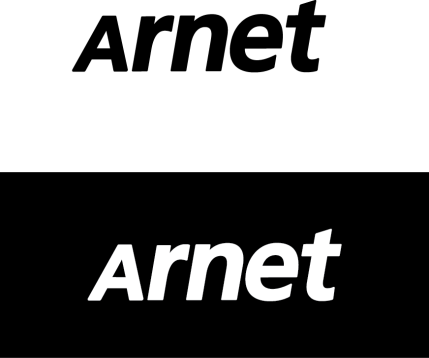 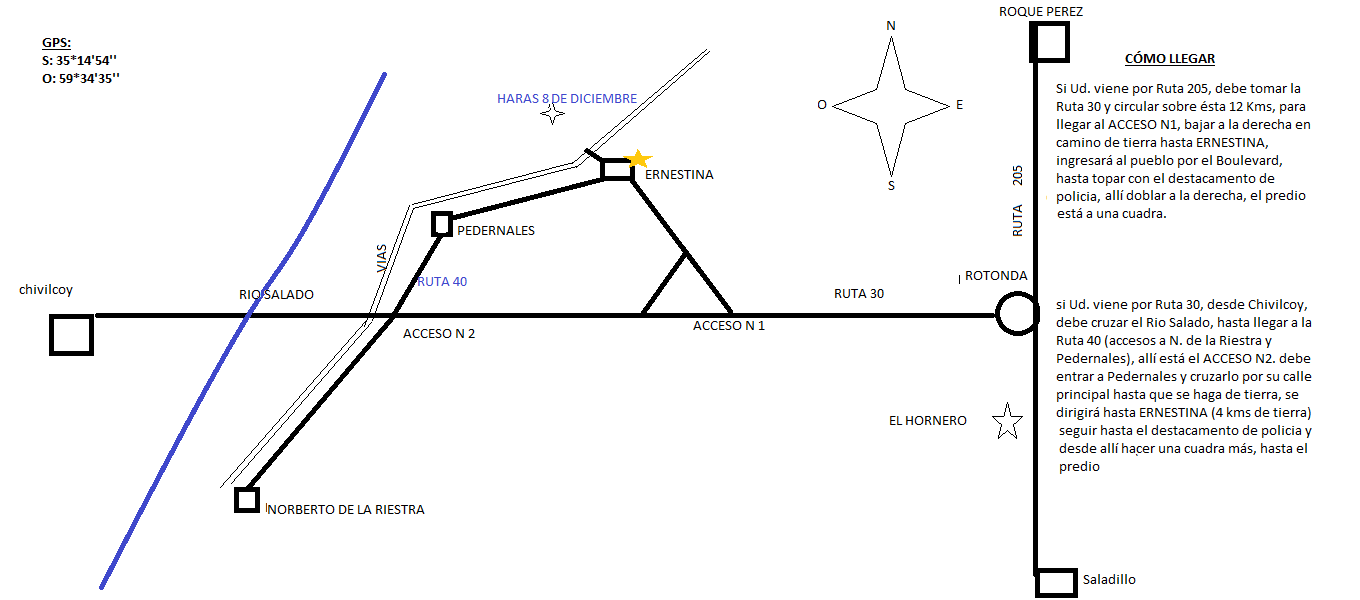 FEDERACION ECUESTRE ARGENTINA GOROSTIAGA 2287 - Tel. 4778-3232   Fax. 4775-4423- e-mail:fea@federacoionecuestre.com.ar  www.fedecuarg.com.ar  1426 – BUENOS AIRES  